SOUTH EASTERN UNIVERSITY OF SRI LANKASTAFF DEVELOPMENT CENTRE4.4	Quality Management and AdministrationIntroduce systematic need analysis of demand and supply of employees; SDCAs per the Commission Circular No. 937 dated 10.11.2010;
Develop an annual staff training plan SDC Book & budget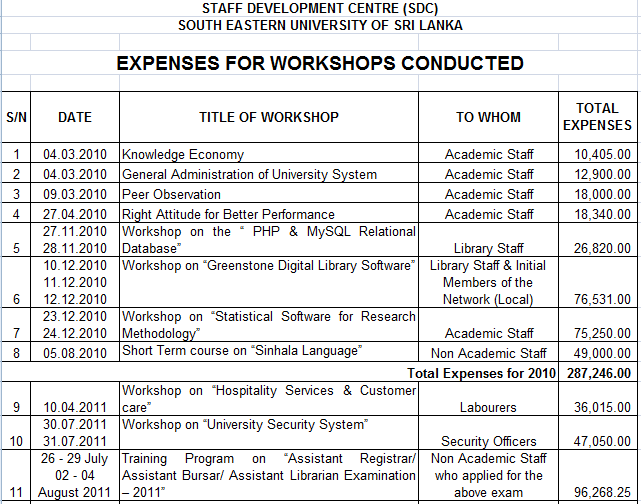 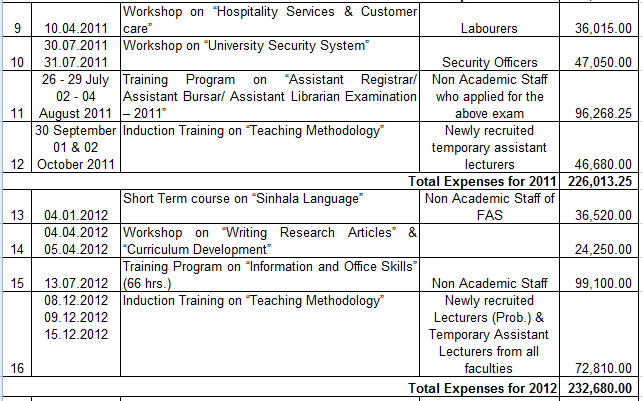 Assess the needs and set up a fully fledged staff development unit to cater to all levels of staff SDC new building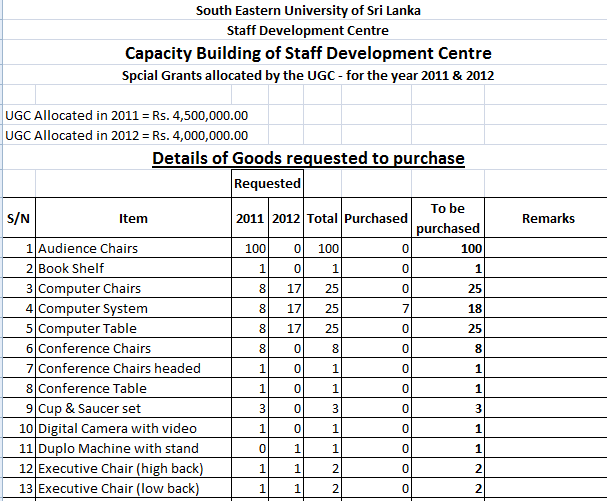 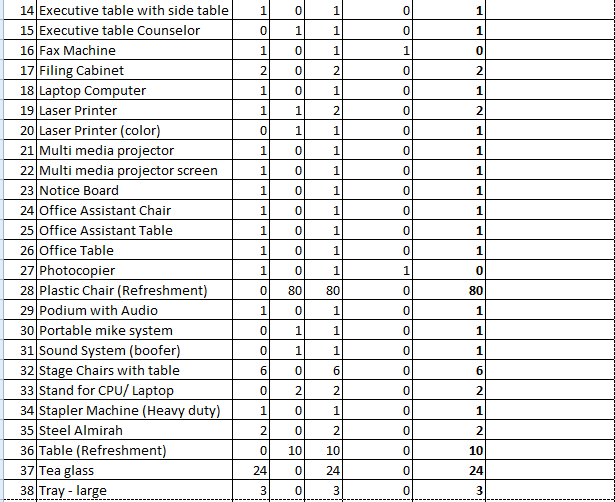 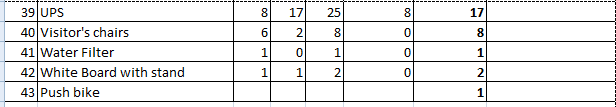 Develop an annual staff training plan SDC Book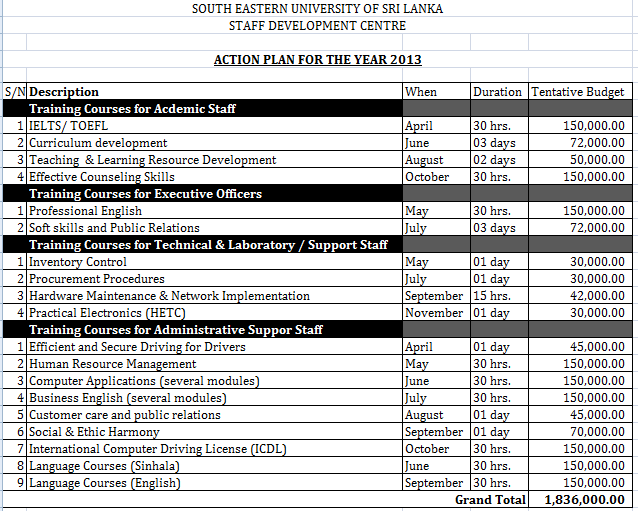 Secure funding for staff development SDC & BursarS/NDemand of EmployeesSupply of Employees01Director (1)Available in Part Time basis02Programme Manager (Assistant or Senior Assistant/ Deputy Registrar function as PM)AR/ Establishment has been  recommended to appoint03Audio – visual Technician/ OfficerNil04Computer Application AssistantNil (One who attached at the Career Guidance Unit is sharing now)05LabourerAvailable(One who has been attached on hourly basis)